Титульный листНаименование проекта:Строительство семейной молочной животноводческой фермы на 180 голов КРС, расположенной по адресу: Чувашская Республика, Батыревский район, сельское поселение Долгоостровское, кадастровый номер земельного участка Юридический адрес:429 372, Россия, Чувашская Республика, Батыревский район, д. Долгий Остров, Место нахождения проекта:429 372, Россия, Чувашская Республика, Батыревский район, Общая стоимость проекта:  32 370 тыс. руб.Источники финансирования проекта: Финансирование проекта предусматривается за счет:- гранта на развитие семейных ферм – 10 000,000 тыс. руб.- средства КФХ – 22 370 тыс. руб.     из них: свободные денежные средства на счету КФХ (10%) – 2 240 тыс. руб.                  средства, поступающие от текущей деятельности – 5 130 тыс. руб.                  кредитные средства – 15 000 тыс. руб.Инициатор проекта: Крестьянское (фермерское) хозяйство Р.Ш. Санзяпова (кратко – КФХ Р.Ш. Санзяпова) Глава КФХ: ________________________________        (Решит Шейхуллович Санзяпов)                                                 (подпись)                          Дата:   ___________                                                      М.П.Обзор проектаИнформация о КФХ:Свидетельство о регистрации КФХ: .Реквизиты:Глава КФХ Санзяпов Решит Шейхуллович.Юридический адрес: .Место нахождения проекта:.Описание проекта:КФХ Р.Ш. Санзяпова образовано 26 июня 2008 года. Предприятие занимается производством и переработкой сельскохозяйственной продукции. Основной товарной продукцией КФХ является молоко и скот, выращенный на мясо.Содержание крупного рогатого скот производиться на собственной кормовой базе. Для этого предприятие располагает сельскохозяйственными угодьями и необходимой сельскохозяйственной техникой.КФХ построило цех по забою крупного рогатого скота. Выращенный на мясо, а также, закупаемый скот забивается в хозяйстве и реализуется в виде говядины и субпродуктов. Кроме того, в цехе забивается скот близлежащих сельскохозяйственных предприятий и сельского населения – оказываются услуги по переработке сельскохозяйственной продукции. Настоящий проект со сметной стоимостью 32 370 тыс. руб. предусматривает новое строительство молочно-товарной фермы на 180 коров, приобретение технологического оборудования и кормоуборочного комбайна. После завершения строительства новой ферме, с учетом имеющейся фермы поголовье КРС к концу реализации проекта составит 590 голов, в том числе, 300 коров.План расходов и источники финансирования проекта:Сметная стоимость и источники финансирования проекта 32 370 тыс. руб. (Таблица 1).                                                                                                   Таблица 1Сметная стоимость и источники финансирование проектаСметная стоимость строительства фермы определена на основании проектно-сметной документации разработанной лицензированной проектной организацией PROJECT  GROUP (Приложение 2).Стоимость приобретаемого технологического оборудования и сельскохозяйственной техники принята на основании заключенных договоров с поставщиками.Источниками финансирования проекта являются:- грант на развитие семейной животноводческой фермы – 10 000 тыс. руб.- собственные средства КФХ – 22 370 тыс. руб.        из них: кредитные средства – 15 000 тыс. руб.                     свободные денежные средства на счету КФХ – 2 240 тыс. руб.                     денежные средства от текущей деятельности КФХ – 5 130 тыс. руб.Затраты на привлечение банковского кредита рассчитаны на основании следующих условий, обговоренных с банком:- сумма кредита – 15 000 тыс. руб. Поступление кредита:                                 5 000 - май 2017 года;                                 5 000 - июль 2017 года;                                 5 000 - август 2017 года;- срок предоставления кредита – 60 мес.- процентная ставка – 16,64%- отсрочка погашения долга – 12 мес.- погашения долга равномерно по месяцам.Производственная программа:Разработан производственно-финансовый план развития КФХ на 2017 – 2024 годы (Приложение 3).План производства продукции животноводства за расчетный период составляет  (Таблица 2).Поголовье коров за расчетный период увеличится с 140 до 300 голов, продуктивность с 5 310 до 5 763 килограмм (Рис.1).Достижение таких показателей будет произведено за счет за счет повышения качества зоотехнической работы по воспроизводству стада, кормления и заготавливаемых кормов.                                                                                                                              Таблица 2Производство продукции животноводстваРис. Продуктивность коров за расчетный периодВыращенный скот на мясо будет забиваться в цехе забоя скота, построенном в КФХ.Выход продукции переработки скота без учета переработки стороннего скота (закупаемого, забиваемого в виде оказания услуг) за расчетный период составляет (Таблица 3).                                                                                                                                Таблица 3Затраты на основное производствоВыручка от реализации продукции:Выручка от реализации товарной продукции за расчетный период составляет (Таблица 4).                                                                                                                                Таблица 4Выручка от реализации товарной продукцииЗатраты на основное производство:Затраты на основное производство КФХ за расчетный период составляют (Таблица 5).                                                                                                                              Таблица 5Затраты на основное производствоЗатраты на оплату труда по КФХ составляют (Таблица 6).                                                                                                                         Таблица 6Затраты на оплату трудаОбъем заготовки кормов рассчитан нормативным способом на основании:- нормы расхода кормов на производство единицы продукции;- средней структуре рациона кормления животных;- питательности каждого вида корма;- страхового запаса каждого вида корма.Затраты на корма рассчитаны по их себестоимости на основании типовых технологических карт возделывания сельскохозяйственных культур в условиях Чувашской Республики.Прочие материальные затраты рассчитаны нормативным способом и учитывают расходы на:- осеменение коров;- средства защиты животных (медикаменты, ветпрепараты, моющие средства);- водоснабжение;- электроснабжение;- нефтепродукты;- автотранспортные услуги; - затраты на ремонт;- расходы на инвентарь и рабочий инструмент.Затраты на организацию и управление производство (накладные расходы) составляют 10,2% от прямых затрат (затраты на оплату труда и материальные расходы) и включают:- затраты на охрану труда;- канцелярские, почтовые расходы, услуги связи;- содержание транспортных средств и офисного помещения, оборудования;- транспортные расходы по реализации продукции;- услуги сторонних организаций;- маркетинговая деятельность и расходы на рекламу.Амортизация рассчитана линейным способом от балансовой стоимости основных фондов, с учетом поступление и выбытия, срока эксплуатации каждого вида основных средств.Финансовый результат:Финансовый результат молочно-товарной фермы за расчетный период составляет (Таблица 7).                                                                                                                         Таблица 7Финансовый результатВыручка от реализации продукции (доходы) приняты с учетом НДС.Себестоимость реализации учитывает затраты на реализованную (товарную) продукцию. В расчетах учтены внереализационные доходы – дотации, выплачиваемые в сельскохозяйственном производстве в установленном порядке.Внереализационные расходы включают:- погашение текущих кредитов КФХ, имеющихся на начало реализации проекта- погашение кредит на реализацию проекта.В расчетах учитывается единый сельскохозяйственный налог и прочие обязательные платежи.Движение денежных средств:Движение денежных средств по годам расчетного периода составляет (Таблица 8).                                                                                                                    Таблица 8Движение денежных средствСальдо наколенного денежного потока остается положительной величиной, что свидетельствует о реализуемости проекта.Чистая приведенная стоимость (NV) равна накопленной сумме сальдо (приход минус расход) с начала до конца расчетного периода по шагам (год) расчета.Индекс затрат равен отношению прихода к расходу за каждый расчетный шаг.Показатели эффективности проекта:Показатели эффективности проекта приведены в таблице 9.                                                                                                      Таблица 9Показатели эффективности проекта(показатели на последний год расчетного периода)Окупаемость инвестиций осуществляется за счет средств КФХ, которые формируются за счет чистой прибыли и амортизационных отчислений (Рис.2).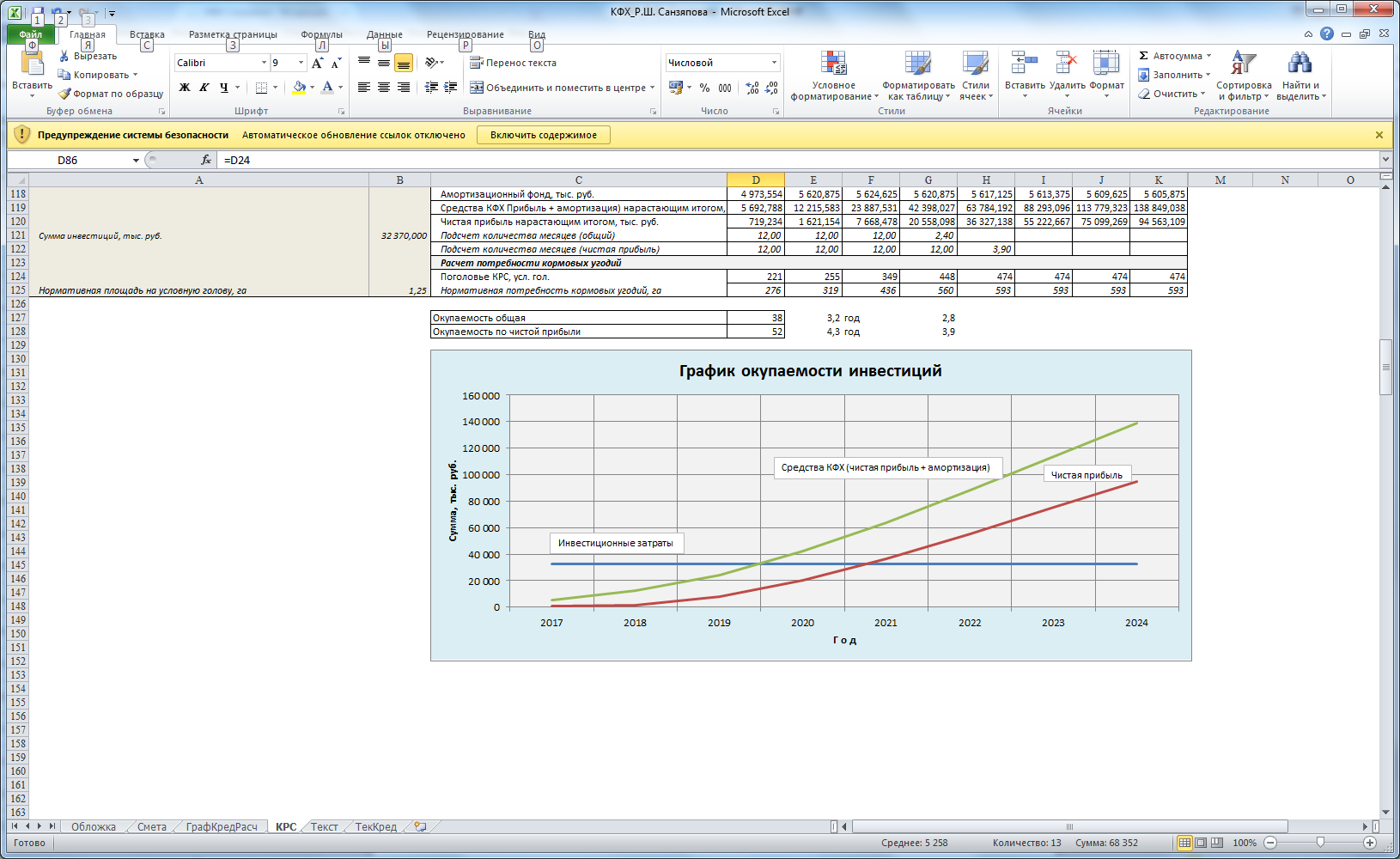 Рис.2. График окупаемости инвестицийЗаключениеВ случае получения гранта на развитие семейной фермы появится реальная возможность дальнейшего развития КФХ и образования экономически стабильного крупного сельскохозяйственного предприятия в условиях Чувашской Республики.Сметная стоимость проекта, тыс. руб.32 370в том числе: СМР строительства фермы26 700приобретение технологического оборудования2 302приобретение сельскохозяйственной техники3 368Финансирование проекта, тыс. руб.32 370в том числе: грант на развитие фермы10 000средства КФХ от текущей деятельности7 370кредитные средства15 000Наименование2017201820192020показателягодгодгодгодСреднегодовое поголовье КРС, гол.275318435560в том числе: дойное стадо140160220280молодняк всех возрастов135158215280Продуктивность коров, кг5 3105 4965 6065 662Валовое производство молока, тонна7438791 2331 585Валовой привес молодняка КРС, тонна33,839,553,870,0Скот на мясо, тонна в живом весе32,137,551,166,5Наименование2021202220232024показателягодгодгодгодСреднегодовое поголовье КРС, гол.590590590590в том числе: дойное стадо300300300300молодняк всех возрастов290290290290Продуктивность коров, кг5 7105 7405 7585 763Валовое производство молока, тонна1 7131 7221 7271 729Валовой привес молодняка КРС, тонна72,572,572,572,5Скот на мясо, тонна в живом весе68,968,968,968,9Наименование2017201820192020показателягодгодгодгодЖивая масса забиваемого скота, тонна 32,137,551,166,5Выход говядины, тонна15,918,625,333,0Выход субпродуктов, тонна4,14,86,58,5Наименование2021202220232024показателягодгодгодгодЖивая масса забиваемого скота, тонна 68,968,968,968,9Выход говядины, тонна34,234,234,234,2Выход субпродуктов, тонна8,88,88,88,8Наименование2017201820192020показателягодгодгодгодРеализация молока, тонна7068361 1751 511Реализация говядины, тонна15,918,625,333,0Реализация субпродуктов, тонна4,14,86,58,5Выручка от реализации продукции, тыс. руб.30 90035 21349 17963 396в том числе: молоко15 25418 06225 37632 636говядина3 1893 7325 0796 614субпродукты421493671873прочая реализация 12 03512 92618 05323 272Наименование2021202220232024показателягодгодгодгодРеализация молока, тонна1 6331 6421 6481 649Реализация говядины, тонна34,234,234,234,2Реализация субпродуктов, тонна8,88,88,88,8Выручка от реализации продукции, тыс. руб.67 99468 29868 48668 533в том числе: молоко35 27935 47235 59135 621говядина6 8506 8506 8506 850субпродукты905905905905прочая реализация 24 96025 07125 14025 158Наименование2017201820192020показателягодгодгодгодЗатраты на основное производство, тыс. руб.27 92229 57937 94246 129в том числе: затраты на оплату труда3 4044 1954 7594 830материальные затраты17 42117 54524 56731 928затраты на организацию и управление2 1242 2182 9913 749амортизация4 9745 6215 6255 621Наименование2021202220232024показателягодгодгодгодЗатраты на основное производство, тыс. руб.48 90649 47550 00550 496в том числе: затраты на оплату труда4 9034 9765 0515 127материальные затраты34 37934 82535 23535 608затраты на организацию и управление4 0074 0604 1094 155амортизация5 6175 6135 6105 606Наименование2017201820192020показателягодгодгодгодСреднегодовая численность работников, чел.14,017,019,019,0в том числе: глава1,01,01,01,0наемные работники13,016,018,018,0Фонд заработной платы, тыс. руб.2540313135523605Страховые взносы на соц. нужды, тыс. руб.864106412081226Затраты на оплату труда, тыс. руб.3404419547594830Среднемесячная заработная плата, руб.15 12015 34715 57715 811Наименование2021202220232024показателягодгодгодгодСреднегодовая численность работников, чел.19,019,019,019,0в том числе: глава1,01,01,01,0наемные работники18,018,018,018,0Фонд заработной платы, тыс. руб.3659371437693826Страховые взносы на соц. нужды, тыс. руб.1244126312821301Затраты на оплату труда, тыс. руб.4903497650515127Среднемесячная заработная плата, руб.16 04816 28916 53316 781Наименование2017201820192020показателягодгодгодгодВыручка от реализации продукции, тыс. руб.30 90035 21349 17963 396Себестоимость реализации, тыс. руб.27 64329 28337 56245 668Внереализационные доходы, тыс. руб.2502 3432 3432 343в том числе: субсидирование проц.ставкидотации2 2112 3432 3432 343Внереализационные расходы, тыс. руб.2 4536 8576 9945 832в том числе: погашение текущих кредитов1 2262 1781 6221 041погашение кредита на реализацию проекта1 2264 6785 3724 791Доходы минус расходы, тыс. руб.1 0541 4166 96614 239Налоги и прочие обязательные платежи, тыс. руб.3345149181 349в том числе: единый сельхозналог1953566971 064прочие налоги и платежи139158221285Чистая прибыль, тыс. руб.7199026 04712 890Рентабельность затрат, %2,4%2,5%13,3%24,4%Наименование2021202220232024показателягодгодгодгодВыручка от реализации продукции, тыс. руб.67 99468 29868 48668 533Себестоимость реализации, тыс. руб.48 41748 98049 50549 991Внереализационные доходы, тыс. руб.2 3432 3432 3432 343в том числе: субсидирование проц.ставкидотации2 3432 3432 3432 343Внереализационные расходы, тыс. руб.4 6701 298в том числе: погашение текущих кредитов46024погашение кредита на реализацию проекта4 2101 274Доходы минус расходы, тыс. руб.17 25020 36221 32420 885Налоги и прочие обязательные платежи, тыс. руб.1 4811 4661 4471 421в том числе: единый сельхозналог1 1751 1591 1391 113прочие налоги и платежи306307308308Чистая прибыль, тыс. руб.15 76918 89619 87719 464Рентабельность затрат, %28,9%36,5%39,0%37,9%Наименование2017201820192020показателягодгодгодгодПриток денежных средств, тыс. руб.63 52038 55651 52165 738Отток денежных средств, тыс. руб.62 80039 15450 22456 599Общее сальдо денежных потоков, тыс. руб.719-5981 2979 140то же нарастающим итогом (NV), тыс. руб.7191211 41810 558Индекс доходности затрат 1,011,001,011,05Наименование2021202220232024показателягодгодгодгодПриток денежных средств, тыс. руб.70 33770 64170 82970 876Отток денежных средств, тыс. руб.58 31852 99550 95251 412Общее сальдо денежных потоков, тыс. руб.12 01917 64619 87719 464то же нарастающим итогом (NV), тыс. руб.22 57740 22360 09979 563Индекс доходности затрат 1,081,131,161,19Расходы по реализации проекта, тыс. руб.32 370в том числе: за счет гранта на развитие семейной фермы10 000Поголовье КРС, гол.590в том числе: коров300Валовое производство молока, тонна1 729Продуктивность коров, килограмм5 763Количество рабочих мест19в том числе: вновь созданных  в ходе реализации проекта5Среднемесячная зарплата, руб.16 781Доходы, тыс. руб.68 533Налоги, тыс. руб.1 421Чистая прибыль, тыс. руб.19 464Рентабельность затрат, %37,9%Производительность труда, тыс. руб.3 607Накопленный чистый доход (NV), тыс. руб.79 563Индекс затрат1,19Окупаемость расходов по реализации проекта, год.2,8